LES PASSEJAÏRES DE VARILHES                    					   FICHE ITINÉRAIREFOIX n° 66 "Cette fiche participe à la constitution d'une mémoire des itinéraires proposés par les animateurs du club. Eux seuls y ont accès. Ils s'engagent à ne pas la diffuser en dehors du club."Date de la dernière mise à jour : 23 décembre 2018La carte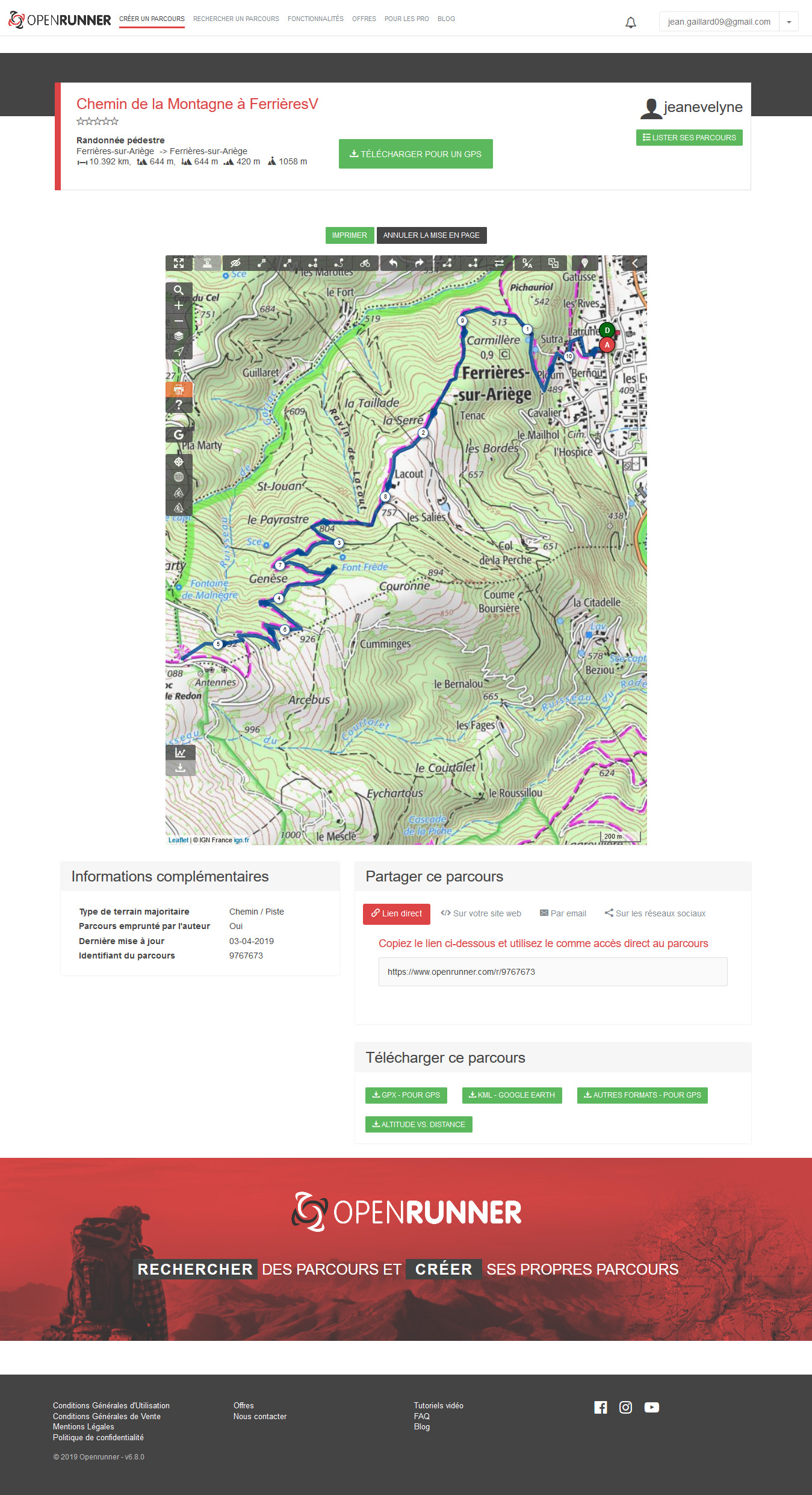 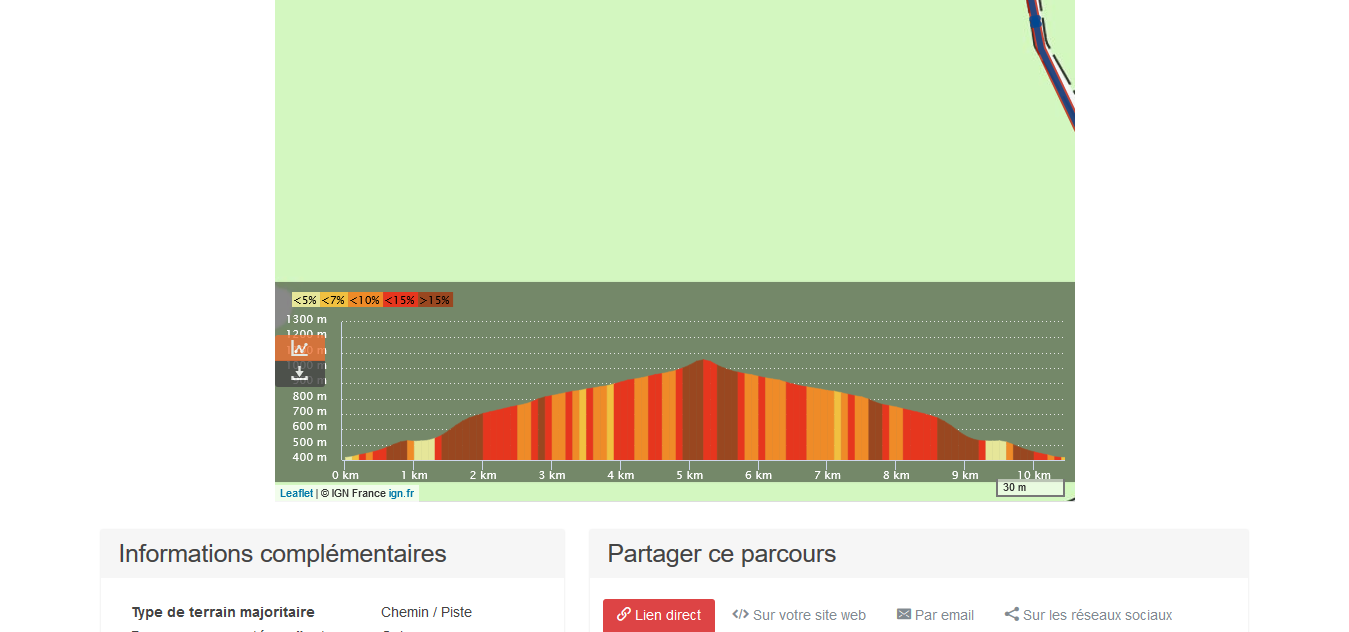 Commune de départ et dénomination de l’itinéraire : Ferrières – Parking près de la mairie (Espace François Mitterand) – Chemin de la montagne depuis FerrièresDate, animateur(trice), nombre de participants (éventuel) :12/04/2017 – J.C. Emlinger – 21 participants (Photos)01/12/2018 – P. Emlinger – 24 participants (Photos)L’itinéraire est décrit sur les supports suivants : Topo-guide "Le pays de Foix à pied" – Edition de 2004 - Rando N°6Trace Openrunner : 9767673Classification, temps de parcours, dénivelé positif, distance, durée :Marcheur – 3h30 – 650 m – 10 km – ½ journéeBalisage : Jaune au début du parcours mais inexistant ensuite.Particularité(s) :        -  La rando est un A/R, Ferrières- antennes du roc de Prat Redon       -  longue ascension, rude au départ puis piste assez tranquilleSite ou point remarquable :      - vues absolument remarquables sur Foix, Montségur et RoquefixadeTrace GPS : Scan du tracé sur carte IGNDistance entre la gare de Varilhes et le lieu de départ :    15kmObservation(s) : Le dénivelé de 650m ne doit pas décourager. La partie très pentue est relativement brève.A la journée, la rando peut être augmentée à l’arrivée par le « Tour de Pichauriol » très bien balisé pour une durée de 4h-4h30.